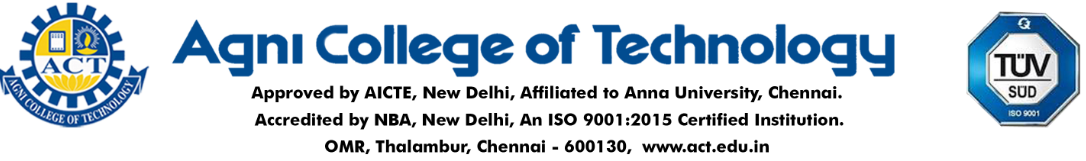 Department of Civil Engineering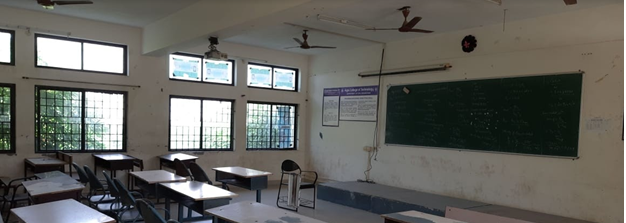 Class room Photo of II Yr - LHN 201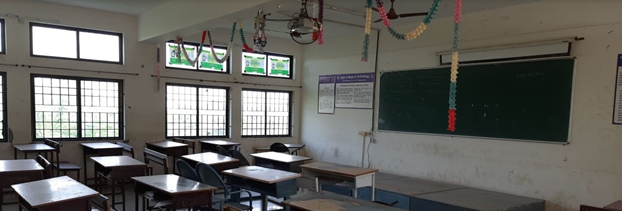 Class room Photo of III Yr - LHN 201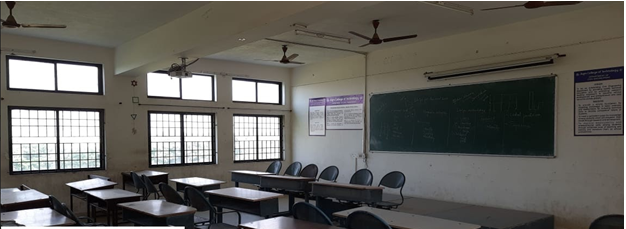 Class room Photo of IV Yr  - LHN 201